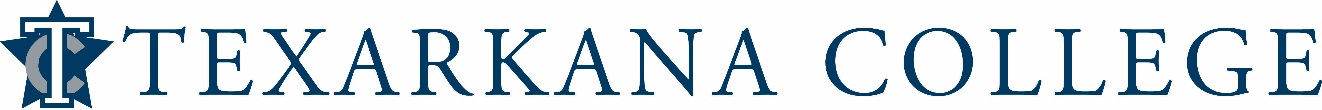 SYLLABUS:  Microbiology LabCourse Number:  BIOL 2120Semester: Spring 2017Instructor Information	Name: 		Holley Robinson	Office: 		Biology, Room 106	Telephone: 	(903) 823-3456 ext. 3290	E-mail:		Holley.Robinson@texarkanacollege.edu	Office hours:	Mon-Thurs: 7:30-8:00 a.m., Mon & Wed: 12:30-1:30 p.m., 5:30-6:00 p.m.,			 Tues &Thurs: 11:00-12:00 p.m., Fri: 8:00-11:00 a.m.Lab Manual   The lab manual for this course was developed by Robert Laird and may be purchased in   the bookstore.Student Learning Outcomes   Learning Outcome #1.  Use and comply with laboratory safety rules, procedures, and    universal precautions.    Learning Outcome #2.  Demonstrate proficient use of a compound light microscope.   Learning Outcome #3.  Describe and prepare widely used stains and wet mounts, and   discuss their significance  in identification of microorganisms.   Learning Outcome #4.  Perform basic microbiology procedures using aseptic techniques    for transfer, isolation and observation of commonly encountered , clinically    significant bacteria.   Learning Outcome #5.  Use different types of bacterial culture media to grow, isolate, and   identify microorganisms.    Learning Outcome #6.  Perform basic bacterial identification procedures using   biochemical tests.   Learning Outcome #7.  Estimate the number of microorganisms in a sample using methods    such as direct counts, viable plate counts, or spectrophotometric measurements.   Learning Outcome #8.  Demonstrate basic identification protocols based on microscopic   morphology of some common fungi and parasites.Student requirements for Completion of the Course	Laboratory:  There will be 3 lab practicals in this course worth 100 points each. A lab practical                               will be 50 multiple choice questions. There will be a review sheet and a review session for		    each lab practical.  There will also be 12 group lab write-ups that will be		    open-note and open-book. The average grade on the 12 lab write-ups combined will		    be worth 100 points. There will be six extra credit exercises in lab, each worth 3 points.		    There will be a maximum of 12 extra credit points a student can earn, and these points  	          	    will be added to the lowest lab practical grade after all the lab practicals have been taken.Student Assessment	You will have the following possibilities for earning points:	Laboratory:		(1) Three lab practicals					300 total points		(2) Twelve lab write-ups					100 total points										400 total pointsGrading Scale	A= 90-100	B= 80-89	C= 70-79	D= 60-69	F= 59 or below	The cutoff point for rounding is .45.  A final average of 89.45 is and A and a final	average of 89.44 is a B.Class Schedule               Laboratory:		Unit			Material to be covered			Unit 1			Labs 1-4					Unit 2			Labs 5-8				Unit 3			Labs 9-12		Absentee Policy  Texarkana College’s absentee policy allows instructors to withdraw a student from a course dueto excessive absences. Faculty members are not obligated to provide opportunities for studentsto make-up missed assignments and tests as a result of student’s absence from class. The institution is not required to take attendance with the exception of workforce/vocational areas,where certification requirements require taking attendance. However, experience demonstratesthat regular attendance enhances academic success. As such, students are expected to attend eachmeeting of their registered courses.  A student should not stop attending a class without formally withdrawing from the course by theinstitutions published Last Day for Students to Drop. If a student stops attending class after thepublished Last Day for Students to Drop, the student may receive a grade of “F” in the class. Theinstructor will submit the last date of attendance for students receiving a grade of “F” or “W”.LAST DAY FOR STUDENTS TO DROP A CLASS:  ________________________________________  Withdrawal from a course(s) may affect a student’s current or future financial aid eligibility.Students should consult the Financial Aid Office to learn both short and long term consequencesof a withdrawal.  A student’s absence due to school trips and/or school business will not be counted against a student’s allowable number of absences. Military duty and absences for Holy Days (FBD LEGAL)are covered in a separate section of the catalog and the student handbook. These are the only excused absences that are considered by Texarkana College. Responsibility for work missedfor any absence is placed on the student. Instructors are required to allow students to make upwork missed if the absence is due to military duty or religious holy days when students followthe correct notification procedures. Instructors are not required to allow students to make up work for absence due to other reasons. Make-up policies are listed in each individualinstructor’s syllabus.  After official registration, the following number of unexcused absences will be the maximum allowable before a student may be dropped from the class:Class or Lab Meets:				An instructor may withdraw a student from a Twice a week (MW or TR classes)		course if absences exceed:								4Make-up Policy										 -Lab practicals can only be taken at the designated time for each student in their	   particular lab section.              -A make-up exam must be taken for missed lab practicals. Up to 2 missed lab practicals	   can be made up with the grade on this written, comprehensive lab make-up exam.  -The lab make-up exam must be taken during the last week of class (the week before   	    final exams).  	  -A grade of 0 will be recorded for a third missed lab practical.	  -No student will be allowed to start a lab practical more than 10 minutes late.	  -Group lab write-ups will be due at the end of the lab period on the announced	    due date. Any group lab write-up turned in late will have 5 points deducted	    from the grade. Lab projects cannot be started late.	  -Up to 2 missed group lab write-up grades can be made up by taking a  	    comprehensive make up quiz during the last week of the semester. A grade of 	    0 will be recorded for any group lab write-up grades missed beyond the first two.TC Police Department:  (903) 798-3330The instructor for this course reserves the right to give a student a No Grade (NG) for a missed test. This would include special circumstances such as bad weather or a Texarkana College function. 	A No Grade (NG) can be left that way so a student has oneless grade, or the student can chose to make-up the No Grade to improve their overall grade.Students are allowed to have cell phones or pagers in this class if they are set to silent mode.If a student has a cell phone or pager that repeatedly causes a distraction, that student may beasked to stop bringing that device to class. All cell phones must be put away during an exam ora quiz. There will be no bathroom breaks during lab practicals in this course. If a student must go tothe bathroom during a lab practical in an emergency, the student will not be allowed to finishthe lab practical and they must take a lab practical make-up test later. If the lab class is cancelled for some reason, students should assume the next lab practicalhas been postponed by one class period.Academic Integrity StatementScholastic dishonesty, involving but not limited to cheating on a test, plagiarism, collusion, or falsification of records will make the student liable for disciplinary action after being investigated by the Dean of Students. Proven violations of this nature will result in the student being dropped from the class with an “F”. This policy applies campus wide, including TC Testing Center, as well as off-campus classroom or lab sites, including dual credit campuses. This information can be found in the Student Handbook at https://texarkanacollege.edu.Inappropriate Behavior: There will be a zero tolerance policy for any behavior that is disruptive and prevents or deters classroom learning.  This behavior includes, but is not limited to, any use of vulgar language or rude behavior towards the instructor or any other student in the class.  Students who exhibit inappropriate behavior in this class may be asked to leave the classroom. Students in this course may receive a written warning for inappropriate behavior.  If a student exhibits inappropriate behavior after receiving a written warning, the student will be dropped from the course with a grade of F.Disability Act Statement:  Texarkana College complies with all provisions of the Americans with Disabilities Act and makes reasonable accommodations upon request. Please contact Larry Andrews at 903.823.3283, or go by the Recruitment, Advisement, and Retention Department located in the Administration building for personal assistance.If you have an accommodation letter from their office indicating that you have a disability which requires academic accommodations, please present it to me so we can discuss the accommodations that you might need for this class. It is best to request these changes at the beginning if not before the start of class so there is ample time to make the accommodations..Financial Aid:Attention! Dropping this class may affect your funding in a negative way! You could owe money to the college and/or federal government. Please check with the Financial Aid office before making a decision.MICROBIOLOGY: 2120I have and read and understood the policies in the syllabus for this course andI understand these policies are legally binding._______________________________________               _____________________                   		NAME							DATE